WHAT IS THE TIME, PLEASE?1. What is the time? Koliko je ura? Zapiši. Glej primer!!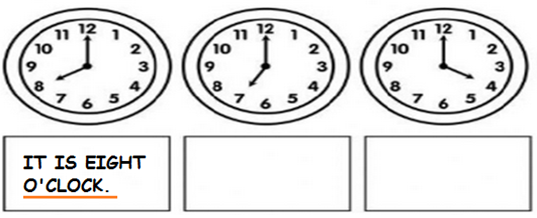 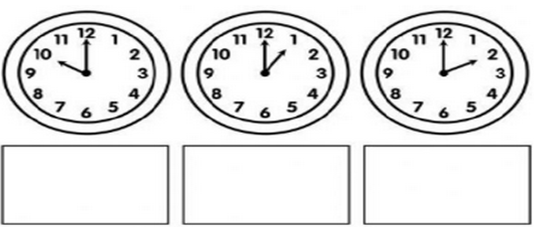 2. Write the time. Nariši ustrezen čas. Nariši kazalce.3. Match. Poveži.IT IS FOUR  O'CLOCK.IT IS NINE  O'CLOCK.IT IS  THREE O'CLOCK.IT IS  ELEVEN O'CLOCK.IT IS FIVE  O'CLOCK.IT IS  ONE  O'CLOCK.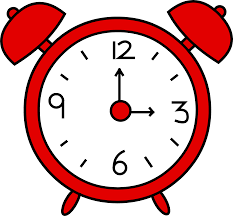 It is three o'clock.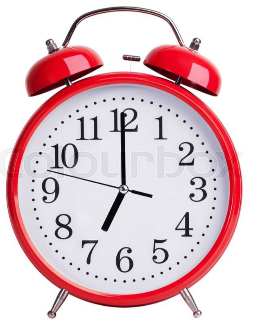 It is six o'clock.Iis twelve o'clock.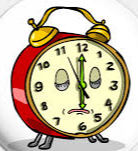 It is seven o'clock.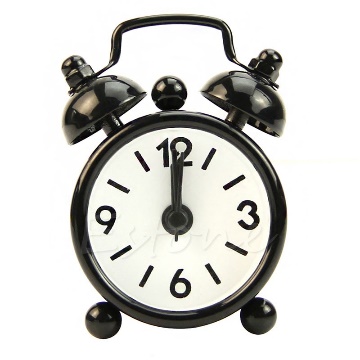 